Resoluciones #022 - #032Resoluciones #022 - #032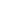 